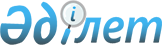 Аудандық мәслихаттың 2011 жылғы 12 желтоқсандағы № 31-3 "2012-2014 жылдарға арналған аудандық бюджет туралы" шешіміне өзгерістер енгізу туралыАтырау облысы Жылыой аудандық мәслихатының 2012 жылғы 24 мамырдағы № 3-1 шешімі. Атырау облысының Әділет департаментінде 2012 жылғы 18 маусымда № 4-2-177 тіркелді      РҚАО ескертпесі:

      Мәтінде авторлық орфография және пунктуация сақталған.

      Қазақстан Республикасының 2008 жылғы 4 желтоқсандағы Бюджет Кодексіне, Қазақстан Республикасының 2001 жылғы 23 қаңтардағы "Қазақстан Республикасындағы жергілікті мемлекеттік басқару және өзін-өзі басқару туралы" Заңының 6 бабының 1 тармағының 1) тармақшасына сәйкес және аудан әкімдігі ұсынған 2012-2014 жылдарға арналған аудан бюджетін нақтылау туралы ұсынысын қарап, аудандық мәслихаттың кезектен тыс IІІ сессиясы ШЕШІМ ЕТЕДІ:



      1. Аудандық мәслихаттың 2011 жылғы 12 желтоқсандағы № 31-3 "2012-2014 жылдарға арналған аудандық бюджет туралы" шешіміне (нормативтік құқықтық актілерді мемлекеттік тіркеу тізіліміне 4-2-165 рет санымен тіркелген, 2012 жылғы 9 ақпандағы № 6 "Кең Жылой" газетінде жарияланған) келесі өзгерістер енгізілсін:



      1) 1-тармақта:

      "12 911 447" деген сандар "13 052 842" деген сандармен;

      "1 113 894" деген сандар "1 115 474" деген сандармен;

      "12 935 902" деген сандар "13 077 297" деген сандармен ауыстырылсын;



      2. Көрсетілген шешімге 1, 4 қосымшалар осы шешімнің 1, 2 қосымшаларына сәйкес жаңа редакцияда мазмұндалсын.

      3. Осы шешім 2012 жылдың 1 қаңтарынан бастап қолданысқа енгізіледі.      Аудандық мәслихаттың IІІ

      сессиясының төрағасы:                      Б. Сұлтанов      Аудандық мәслихат хатшысы:                 М. Кенғанов

Аудандық маслихаттың  

2012 жылғы 24 мамырдағы 

№ 3-1 шешіміне 1 қосымша 2012-2014 жылдарға арналған

аудандық бюджет туралы"  

аудандық мәслихаттың   

2011 жылғы 12 желтоқсандағы

№ 31-3 шешіміне 1 қосымша  2012 жылға арналған аудандық бюджеті

Аудандық маслихаттың 

2012 жылғы 24 мамырдағы

№ 3-1 шешіміне 2 қосымша2012-2014 жылдарға арналған

аудандық бюджет туралы"  

аудандық мәслихаттың   

2011 жылғы 12 желтоқсандағы

№ 31-3 шешіміне 4 қосымша  2012 жылға аудандық маңызы бар қаланың, кенттің, ауылдың (селоның), ауылдық (селолық) округтің әкiмi аппаратын қаржыландыру мөлшерімың теңгетаблицаның жалғасы
					© 2012. Қазақстан Республикасы Әділет министрлігінің «Қазақстан Республикасының Заңнама және құқықтық ақпарат институты» ШЖҚ РМК
				СанатыСанатыСанатыСанатыТүсім сомасы, мың теңгеСыныбыСыныбыСыныбыТүсім сомасы, мың теңгеІшкі сыныпІшкі сыныпТүсім сомасы, мың теңгеТүсімдердің атауыТүсім сомасы, мың теңге12345I. Кірістер130528421Салықтық түсiмдер1190817801Табыс салығы8007032Жеке табыс салығы80070303Әлеуметтік салық6363171Әлеуметтік салық63631704Меншiкке салынатын салықтар103670311Мүлікке салынатын салықтар101238223Жер салығы427834Көлік құралдарына салынатын салық1994415Біріңғай жер салығы98505Тауарларға, жұмыстарға және қызметтерге салынатын iшкi салықтар939992Акциздер154703Табиғи және басқа да ресурстарды пайдаланғаны үшін түсетін түсімдер614814Кәсіпкерлік және кәсіби қызметті жүргізгені үшін алынатын алымдар130485Құмар ойын бизнеске салық400007Басқа да салықтар51Басқа да салықтар508Заңдық мәндi iс-әрекеттердi жасағаны және (немесе) оған уәкiлеттiгi бар мемлекеттiк органдар немесе лауазымды адамдар құжаттар бергені үшін алынатын мiндеттi төлемдер101231Мемлекеттік баж101232Салықтық емес түсiмдер2383801Мемлекеттік меншiктен түсетiн кірістер100995Мемлекет меншігіндегі мүлікті жалға беруден түсетін кірістер1009906Басқа да салықтық емес түсiмдер137391Басқа да салықтық емес түсiмдер137393Негiзгi капиталды сатудан түсетiн түсiмдер535203Жердi және материалдық емес активтердi сату53521Жердi сату53524Трансферттердің түсiмдері111547402Мемлекеттiк басқарудың жоғарғы тұрған органдарынан түсетiн трансферттер11154742Облыстық бюджеттен түсетiн трансферттер1115474Функционалдық топФункционалдық топФункционалдық топФункционалдық топСомасы, мың теңгеӘкімшіӘкімшіӘкімшіСомасы, мың теңгеБағдарламаБағдарламаСомасы, мың теңгеАтауыСомасы, мың теңге12345II. Шығыстар1307729701Жалпы сипаттағы мемлекеттiк қызметтер217402112Аудан мәслихатының аппараты13981001Аудан мәслихатының қызметін қамтамасыз ету жөніндегі қызметтер13981122Аудан әкiмiнiң аппараты60156001Аудан әкімінің қызметін қамтамасыз ету жөніндегі қызметтер60156123Қаладағы аудан, аудандық маңызы бар қала, кент, ауыл (село), ауылдық (селолық) округ әкiмiнің аппараты108947001Қаладағы аудан, аудандық маңызы бар қаланың, кент, ауыл (село), ауылдық (селолық) округ әкімінің қызметін қамтамасыз ету жөніндегі қызметтер108547022Мемлекеттік органдардың күрделі шығыстары400452Ауданның қаржы бөлiмi19521001Ауданның бюджетін орындау және ауданның коммуналдық меншігін басқару саласындағы мемлекеттік саясатты іске асыру жөніндегі қызметтер15300003Салық салу мақсатында мүлiктi бағалауды жүргiзу711004Біржолғы талондарды беру жөніндегі жұмысты ұйымдастыру және біржолғы талондарды сатудан түскен сомаларды толық алынуын қамтамасыз ету2530010Жекешелендіру, коммуналдық меншікті басқару, жекешелендіруден кейінгі қызмет және осыған байланысты дауларды реттеу800011Коммуналдық меншікке түскен мүлікті есепке алу, сақтау, бағалау және сату180476Ауданның экономика, бюджеттiк жоспарлау және кәсіпкерлік бөлiмi14797001Аудан басқармасының экономикалық саясатты, мемлекеттік жоспарлау, бюджеттің атқарылуы, коммуналдық меншікті басқару, кәсіпкерлікті және өнеркәсіпті дамыту жүйесін қалыптастыру және дамыту саласында мемлекеттік саясатты іске асыру жөніндегі қызметтер14217003Мемлекеттік органдардың күрделі шығыстары58002Қорғаныс3573122Аудан әкiмiнiң аппараты3573005Жалпыға бiрдей әскери мiндеттi атқару шеңберiндегi iс-шаралар357304Бiлiм беру2584403123Қаладағы аудан, аудандық маңызы бар қала, кент, ауыл (село), ауылдық (селолық) округ әкiмiнің аппараты414807004Мектепке дейінгі тәрбиелеу және оқыту ұйымдарын қолдау411807025Республикалық бюджеттен берілетін нысаналы трансферттер есебінен жалпы үлгідегі, арнайы (түзету), дарынды балалар үшін мамандандырылған, жетім балалар мен ата-аналарының қамқорынсыз қалған балалар үшін балабақшалар, шағын орталықтар, мектеп интернаттары, кәмелеттік жасқа толмағандарды бейімдеу орталықтары тәрбиешілеріне біліктілік санаты үшін қосымша ақының мөлшерін ұлғайту3000471Ауданның бiлiм, денешынықтыру және спорт бөлiмi2091126004Жалпы бiлiм беру1936331005Балалар мен жеткіншектерге қосымша білім беру121501063Республикалық бюджеттен берілетін нысаналы трансферттер есебінен "Назарбаев зияткерлік мектептері" ДҰ-ның оқу бағдарламалары бойынша біліктілікті арттырудан өткен мұғалімдерге еңбекақыны арттыру2000064Республикалық бюджеттен берілетін нысаналы трансферттер есебінен жалпы үлгідегі, арнайы (түзету), дарынды балалар үшін мамандандырылған, жетім балалар мен ата-аналарының қамқорынсыз қалған балалар үшін балабақшалар, шағын орталықтар, мектеп интернаттары, кәмелеттік жасқа толмағандарды бейімдеу орталықтары тәрбиешілеріне біліктілік санаты үшін қосымша ақының мөлшерін ұлғайту31294471Ауданның бiлiм, денешынықтыру және спорт бөлiмi64536009Ауданның мемлекеттік білім беру мекемелер үшін оқулықтар мен оқу-әдiстемелiк кешендерді сатып алу және жеткізу32174010Аудандық (қалалық) ауқымдағы мектеп олимпиадаларын және мектептен тыс іс-шараларды өткiзу856020Республикалық бюжеттен берілетін трансферттер есебінен жетім баланы (жетім балаларды) және ата-аналарының қамқорынсыз қалған баланы (балаларды) күтіп-ұстауға асыраушыларына ай сайынғы ақшалай қаражат төлемдері18306023Республикалық бюджеттен берілетін трансферттер есебінен үйде оқытылатын мүгедек балаларды жабдықпен, бағдарламалық қамтыммен қамтамасыз ету13200472Ауданның құрылыс, сәулет және қала құрылысы бөлiмi13934037Білім беру объектілерін салу1393406Әлеуметтiк көмек және әлеуметтiк қамсыздандыру188447123Қаладағы аудан, аудандық маңызы бар қала, кент, ауыл (село), ауылдық (селолық) округ әкiмiнің аппараты20271003Мұқтаж азаматтарға үйінде әлеуметтiк көмек көрсету20271451Ауданның жұмыспен қамту және әлеуметтiк бағдарламалар бөлiмi143652002Еңбекпен қамту бағдарламасы56532004Ауылдық жерлерде тұратын денсаулық сақтау, білім беру, әлеуметтік қамтамасыз ету, мәдениет және спорт мамандарына отын сатып алуға Қазақстан Республикасының заңнамасына сәйкес әлеуметтік көмек көрсету2965005Мемлекеттiк атаулы әлеуметтiк көмек3908006Тұрғын үй көмегi4007007Жергiлiктi өкiлеттi органдардың шешiмi бойынша мұқтаж азаматтардың жекелеген топтарына әлеуметтiк көмек20703010Үйден тәрбиеленіп оқытылатын мүгедек балаларды материалдық қамтамасыз ету393401618 жасқа дейінгі балаларға мемлекеттік жәрдемақылар33239017Мүгедектерді оңалту жеке бағдарламасына сәйкес, мұқтаж мүгедектерді міндетті гигиеналық құралдармен және ымдау тілі мамандарының қызмет көрсетуін, жеке көмекшілермен қамтамасыз ету5550023Жұмыспен қамту орталықтарының қызметін қамтамасыз ету12724451Ауданның жұмыспен қамту және әлеуметтiк бағдарламалар бөлiмi24614001Жергілікті деңгейде жұмыспен қамтуды қамтамасыз ету және халық үшін әлеуметтік бағдарламаларды іске асыру саласындағы мемлекеттік саясатты іске асыру жөніндегі қызметтер23518011Жәрдемақыларды және басқа да әлеуметтік төлемдерді есептеу, төлеу мен жеткізу бойынша қызметтерге ақы төлеу109607Тұрғын үй-коммуналдық шаруашылық1311066458Ауданның тұрғын-үй коммуналдық шаруашылығы, жолаушылар көлiгi және автомобиль жолдары бөлiмi75000004Азаматтардың жекелеген санаттарын тұрғын үймен қамтамасыз ету75000458Ауданның тұрғын-үй коммуналдық шаруашылығы, жолаушылар көлiгi және автомобиль жолдары бөлiмi969802012Сумен жабдықтау және су бөлу жүйесінің қызмет етуі38207026Ауданның коммуналдық меншігіндегі жылу жүйелерін қолдануды ұйымдастыру112830029Сумен жабдықтау жүйесін дамыту813565033Инженерлік-коммуникациялық инфрақұрылында дамыту,орналастыру және(немесе) сатып алу78200472Ауданның құрылыс, сәулет және қала құрылысы бөлiмi40300005Коммуналдық шаруашылықты дамыту40300123Қаладағы аудан, аудандық маңызы бар қала, кент, ауыл (село), ауылдық (селолық) округ әкiмiнің аппараты151564008Елдi мекендердің көшелерін жарықтандыру48944009Елдi мекендердiң санитариясын қамтамасыз ету70926010Жерлеу орындарын күтіп-ұстау және туысы жоқтарды жерлеу390011Елдi мекендердi абаттандыру мен көгалдандыру31304458Ауданның тұрғын-үй коммуналдық шаруашылығы, жолаушылар көлiгi және автомобиль жолдары бөлiмi1400015Елдi мекендердің көшелерін жарықтандыру140008Мәдениет, спорт, туризм және ақпараттық кеңiстiк112417455Ауданның мәдениет және тілдерді дамыту бөлiмi45570003Мәдени-демалыс жұмысын қолдау45570471Ауданның білім, денешынықтыру және спорт бөлімі3285014Аудандық деңгейде спорттық жарыстар өткiзу1081015Әртүрлi спорт түрлерi бойынша ауданның құрама командаларының мүшелерiн дайындау және олардың облыстық спорт жарыстарына қатысуы2204455Ауданның мәдениет және тілдерді дамыту бөлiмi45687006Аудандық (қалалық) кiтапханалардың жұмыс iстеуi45687456Ауданның ішкі саясат бөлімі2000005Телерадиохабарлары арқылы мемлекеттік ақпараттық саясат жүргізу2000455Ауданның мәдениет және тілдерді дамыту бөлiмi8111001Жергілікті деңгейде тілдерді және мәдениетті дамыту саласындағы мемлекеттік саясатты іске асыру жөніндегі қызметтер7991010Мемлекеттік органдардың күрделі шығыстары120456Ауданның ішкі саясат бөлімі7764001Жергілікті деңгейде ақпарат, мемлекеттілікті нығайту және азаматтардың әлеуметтік сенімділігін қалыптастыру саласында мемлекеттік саясатты іске асыру жөніндегі қызметтер776409Отын-энергетика кешенi және жер қойнауын пайдалану8353458Ауданның тұрғын-үй коммуналдық шаруашылығы, жолаушылар көлiгi және автомобиль жолдары бөлiмi8353019Жылу-энергетикалық жүйені дамыту835310Ауыл, су, орман, балық шаруашылығы, ерекше қорғалатын табиғи аумақтар, қоршаған ортаны және жануарлар дүниесiн қорғау, жер қатынастары57613462Ауданның ауыл шаруашылығы бөлiмi8868001Жергілікті деңгейде ауыл шаруашылығы саласындағы мемлекеттік саясатты іске асыру жөніндегі қызметтер8698006Мемлекеттік органдардың күрделі шығыстары170473Ауданның ветеринария бөлiмi16682001Жергілікті деңгейде ветеринария саласындағы мемлекеттік саясатты іске асыру жөніндегі қызметтер8826003Мемлекеттік органдардың күрделі шығыстары937007Қаңғыбас иттер мен мысықтарды аулауды және жоюды ұйымдастыру6919476Ауданның экономика, бюджеттiк жоспарлау және кәсіпкерлік бөлiмi2498099Мамандардың әлеуметтік көмек көрсетуі жөніндегі шараларды іске асыру2498463Ауданның жер қатынастары бөлімі9707001Аудан аумағында жер қатынастарын реттеу саласындағы мемлекеттік саясатты іске асыру жөніндегі қызметтер9317007Мемлекеттік органдардың күрделі шығыстары390473Ауданның ветеринария бөлiмi19858011Эпизоотияға қарсы іс-шаралар жүргізу1985811Өнеркәсiп, сәулет, қала құрылысы және құрылыс қызметi61196472Ауданның құрылыс, сәулет және қала құрылысы бөлiмi61196001Жергілікті деңгейде құрылыс, сәулет және қала құрылысы саласындағы мемлекеттік саясатты іске асыру жөніндегі қызметтер16196013Аудан аумағында қала құрылысын дамытудың кешенді схемаларын, аудандық (облыстық) маңызы бар қалалардың, кенттердің және өзге де ауылдық елді мекендердің бас жоспарларын әзірлеу4500013Өзгелер262821123Қаладағы аудан, аудандық маңызы бар қала, кент, ауыл (село), ауылдық (селолық) округ әкiмiнің аппараты3851040Республикалық бюджеттен нысаналы трансферттер ретінде "Өңірлерді дамыту" бағдарламасы шеңберінде өңірлердің зкономикалық дамуына жәрдемдесу жөніндегі шараларды іске асыруда ауылдық (селолық) округтарды жайластыру мәселелерін шешу үшін іс-шараларды іске асыру3851452Ауданның қаржы бөлімі16234012Ауданның жергілікті атқарушы органының резерві16234458Ауданның тұрғын-үй коммуналдық шаруашылығы, жолаушылар көлiгi және автомобиль жолдары бөлiмi148307001Жергілікті деңгейде тұрғын үй-коммуналдық шаруашылығы, жолаушылар көлігі және автомобиль жолдары саласындағы мемлекеттік саясатты іске асыру жөніндегі қызметтер12907013Мемлекеттік органдардың күрделі шығыстары400044Моноқалаларды абаттандыру мәселелерін шешуге іс-шаралар өткізу135000471Ауданның білім, денешынықтыру және спорт бөлімі94429001Білім, денешынықтыру және спорт бөлімі қызметін қамтамасыз ету19040042Моноқалаларды абаттандыру мәселелерін шешуге іс-шаралар өткізу7538915Трансферттер8270006452Ауданның қаржы бөлiмi8270006006Нысаналы пайдаланылмаған трансферттерді қайтару10212007Бюджеттiк алулар8259794СанатыСанатыСанатыСанатыСомасы, мың теңгеСыныбыСыныбыСыныбыСомасы, мың теңгеІшкi сыныбыІшкi сыныбыСомасы, мың теңгеАтауыСомасы, мың теңгеV. Бюджет тапшылығы (профициті)-24 455VI.Бюджет тапшылығын қаржыландыру (профицитін пайдалану)24 4558Бюджет қаражаттарының пайдаланатын қалдықтары24 45501Бюджет қаражаты қалдықтары24 4551Бюджет қаражатының бос қалдықтары24 455Бағдарламалардың кодыБағдарламалардың кодыМемлекеттік органдардың атауыМемлекеттік органдардың атауыМемлекеттік органдардың атауыМемлекеттік органдардың атауыБюджеттік бағдарламалардың атауыҚұлсары қаласыҚосшағылЖаңа-ҚаратонАқкиізтоғай123001Қаланың, ауылдың (селоның), селолық округтің әкімі аппаратының қызметін қамтамасыз ет25916137061907112465123022Мемлекеттік органдардың күрделі шығыстары01001000123004Мектепке дейінгі тәрбие ұйымдарын қолдау411807000123025Республикалық бюджеттен берілетін трансферттер есебінен мектеп мұғалімдеріне және мектепке дейінгі ұйымдарының тәрбиешілеріне біліктілік санаты үшін қосымша ақының мөлшерін ұлғайту3000000123003Мұқтаж азаматтарға үйінде әлеуметтік көмек көрсету1645079215370123008Елді мекендердің көшелерін жарықтандыру3903481057001100123009Елді мекендердің санитариясын қамтамасыз ету49040386047473623123010Жерлеу орындарын күтіп-ұстау және туысы жоқтарды жерлеу390000123011Елді мекендерді абаттандыру және көгалдандыру3107002340123040Республикалық бюджеттен нысаналы трансферттер ретінде "Өңірлерді дамыту" бағдарламасы шеңберінде өңірлердің зкономикалық дамуына жәрдемдесу жөніндегі шараларды іске асыруда ауылдық (селолық) округтарды жайластыру мәселелерін шешу үшін іс-шараларды іске асыру128400Барлығы576707205523138917188Бағдарламалардың кодыБағдарламалардың кодыМемлекеттік органдардың атауыМемлекеттік органдардың атауыМемлекеттік органдардың атауыМемлекеттік органдардың атауыБюджеттік бағдарламалардың атауыҚара-арнаЖемМайкөмгенБарлыҒы123001Қаланың, ауылдың (селоның), селолық округтің әкімі аппаратының қызметін қамтамасыз ету129351279311661108547123022Мемлекеттік органдардың күрделі шығыстары0100100400123004Мектепке дейінгі тәрбие ұйымдарын қолдау000411807123025Республикалық бюджеттен берілетін трансферттер есебінен мектеп мұғалімдеріне және мектепке дейінгі ұйымдарының тәрбиешілеріне біліктілік санаты үшін қосымша ақының мөлшерін ұлғайту0003000123003Мұқтаж азаматтарға үйінде әлеуметтік көмек көрсету751741020271123008Елді мекендердің көшелерін жарықтандыру13001000048944123009Елді мекендердің санитариясын қамтамасыз ету35013319283670926123010Жерлеу орындарын күтіп-ұстау және туысы жоқтарды жерлеу000390123011Елді мекендерді абаттандыру және көгалдандыру00031304123040Республикалық бюджеттен нысаналы трансферттер ретінде "Өңірлерді дамыту" бағдарламасы шеңберінде өңірлердің зкономикалық дамуына жәрдемдесу жөніндегі шараларды іске асыруда ауылдық (селолық) округтарды жайластыру мәселелерін шешу үшін іс-шараларды іске асыру1284128303851Барлығы197711923614597699040